           ПРОЕКТ «ЛЯГУШКА»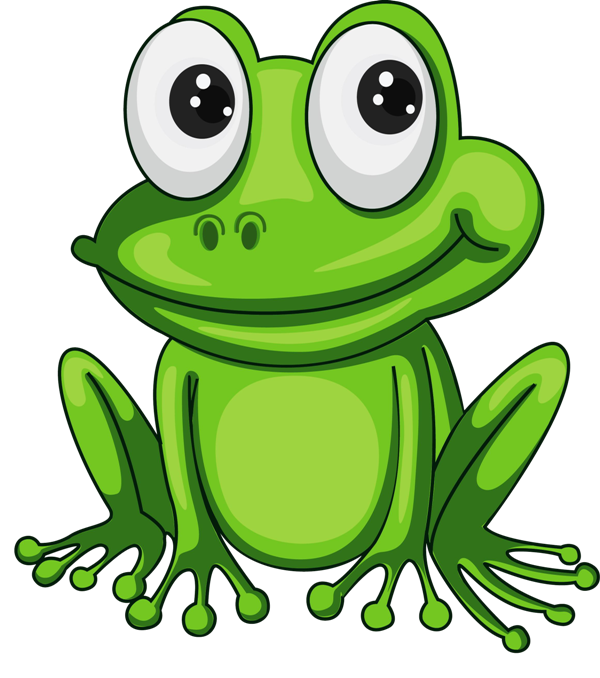                                                       МДОУ Детский сад №1                                                Воспитатель:Виноградова Н.И.        Среда обитания 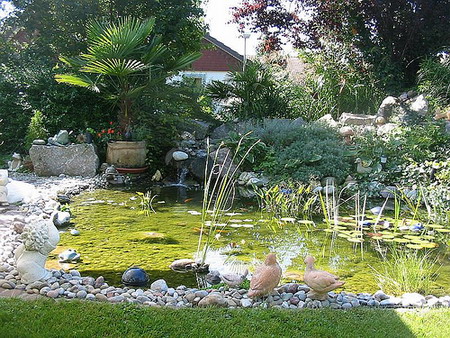 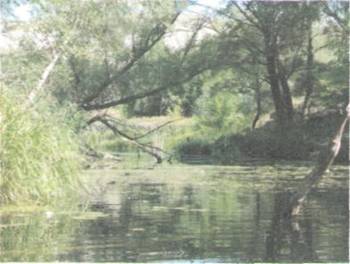 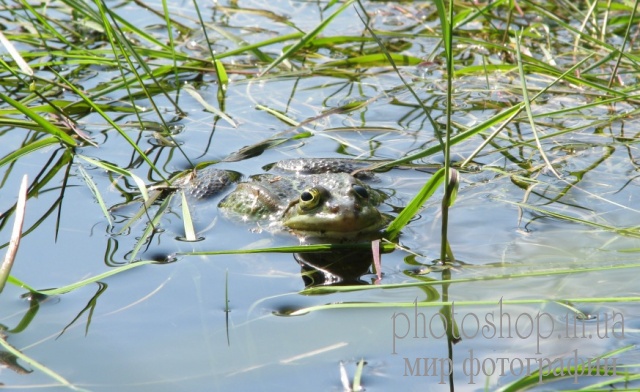 Чем питается лягушка ?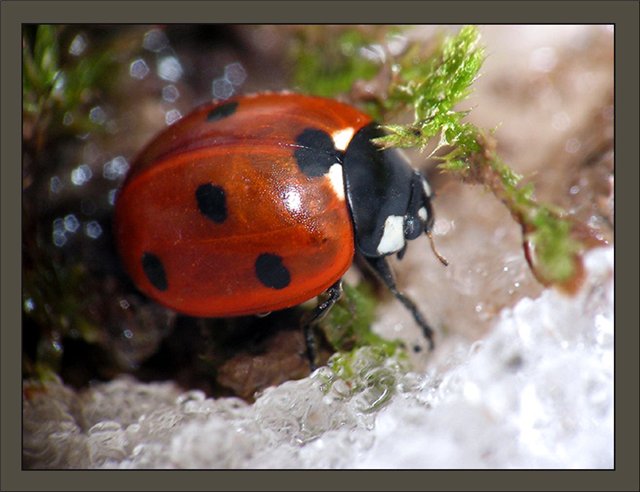 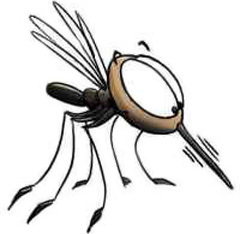 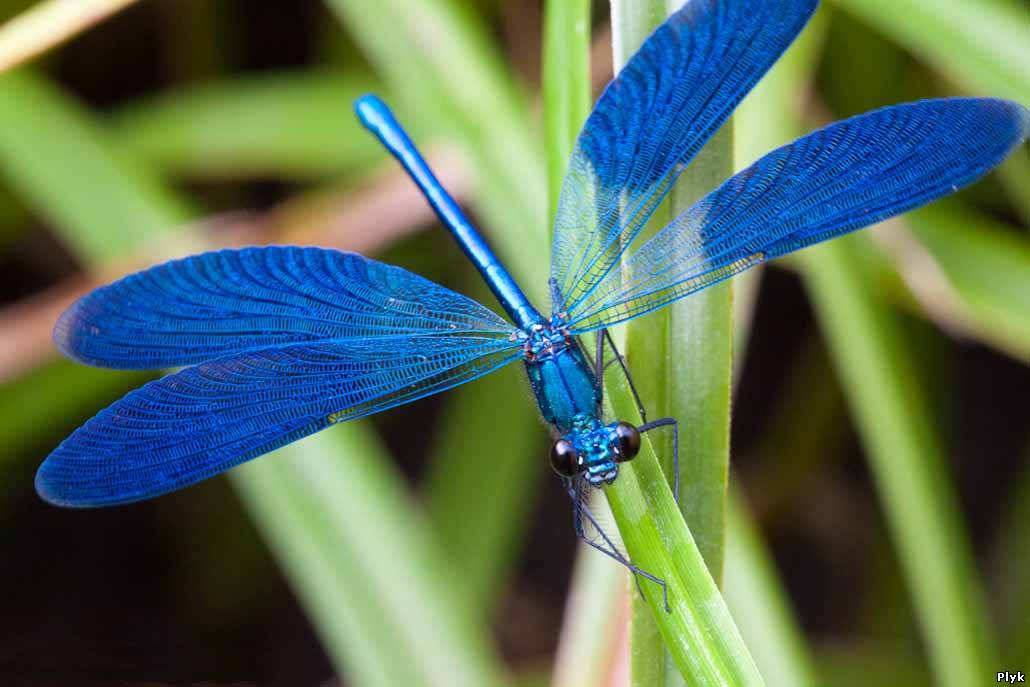 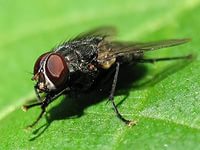 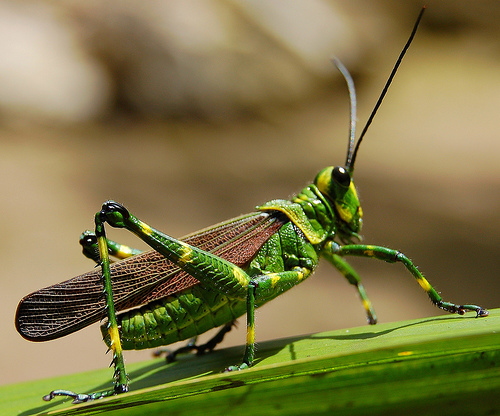 Чего боится лягушка?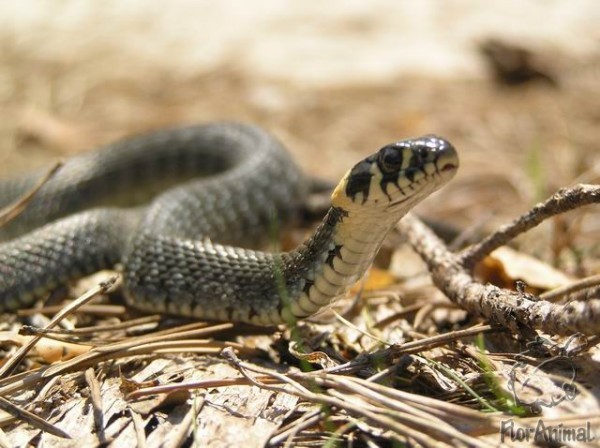  Уж обыкновенный - змея не ядовитая и совершенно безобидная. Хорошо плавает. Питается в основном лягушками.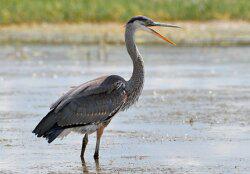 Серая цапля питается исключительно животной пищей. Основу её рациона составляет рыба, но цапля поедает также лягушек,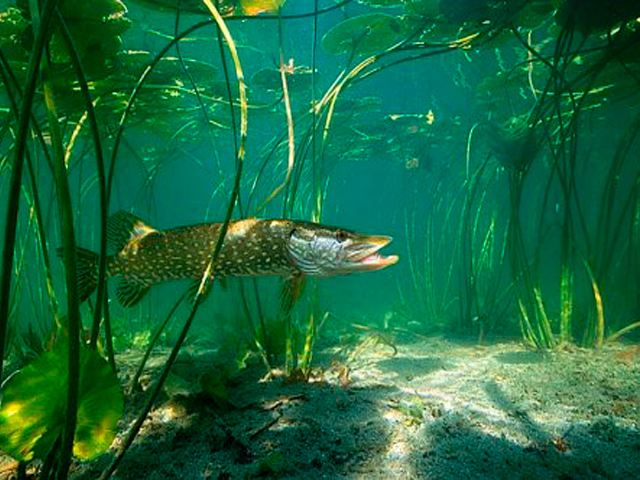 Хищная рыба пресных вод. Может вырастать до полутора метров!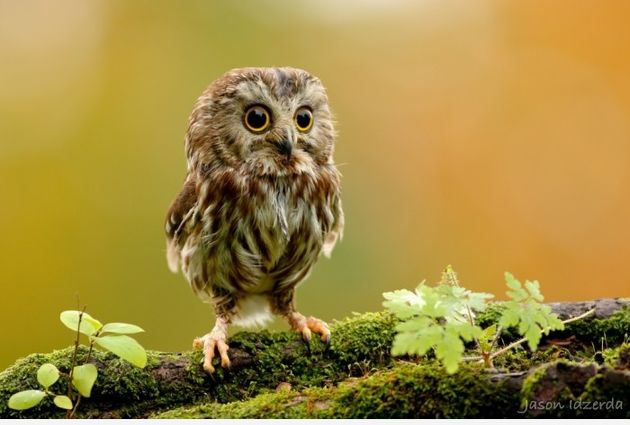 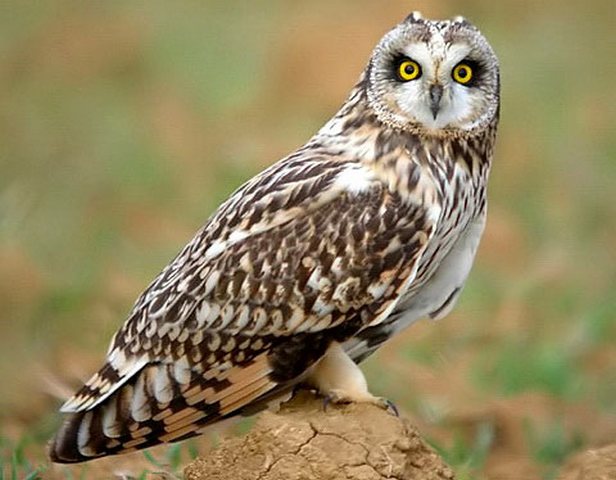 Сова — ночная хищная птица. Они питаются земляными червями,лягушками.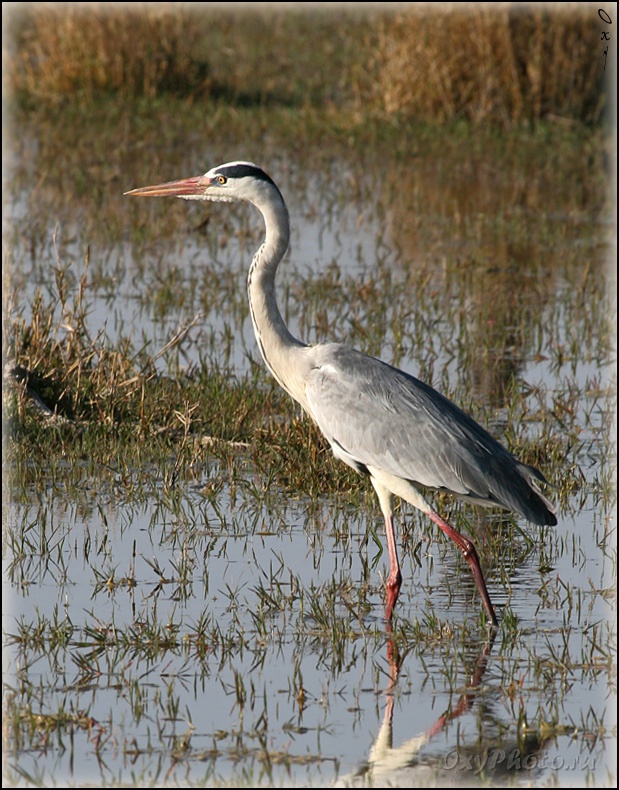 Как размножается лягушка?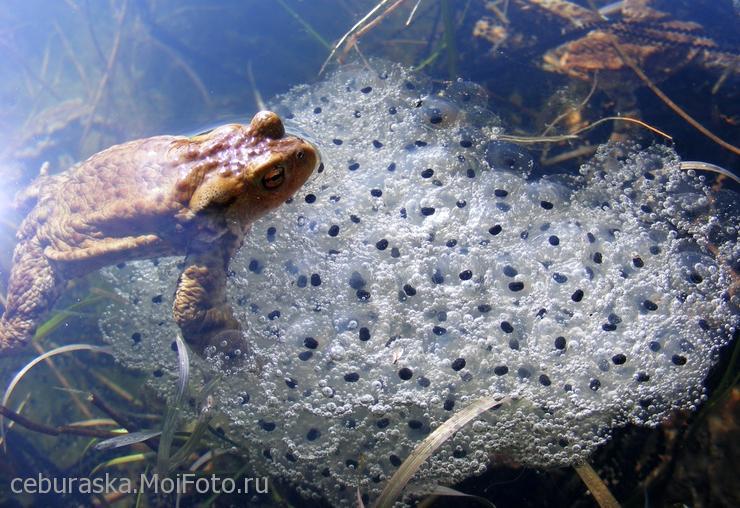 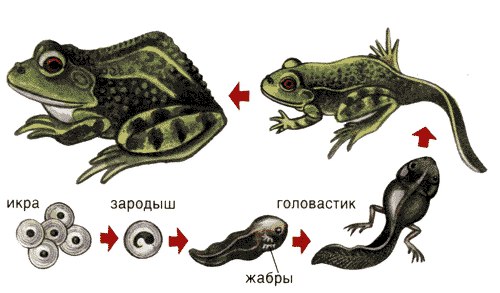 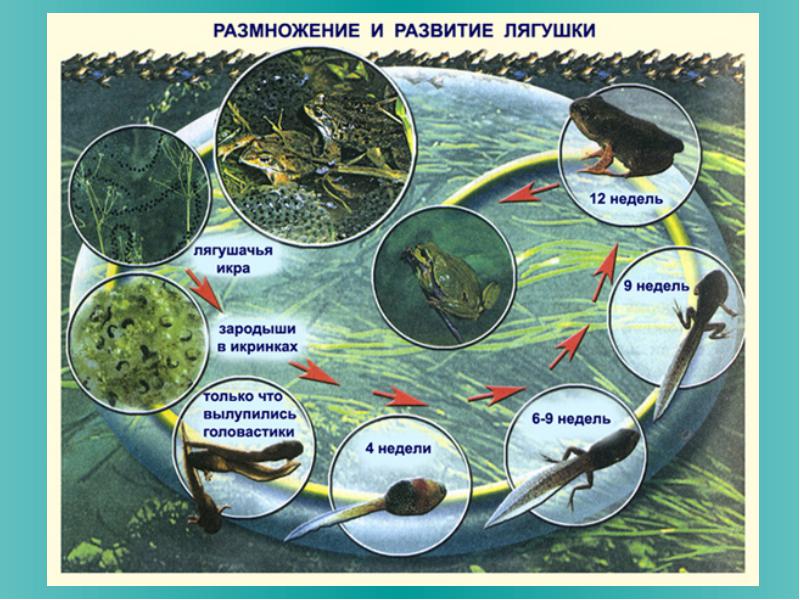 Виды лягушек средней полосы россии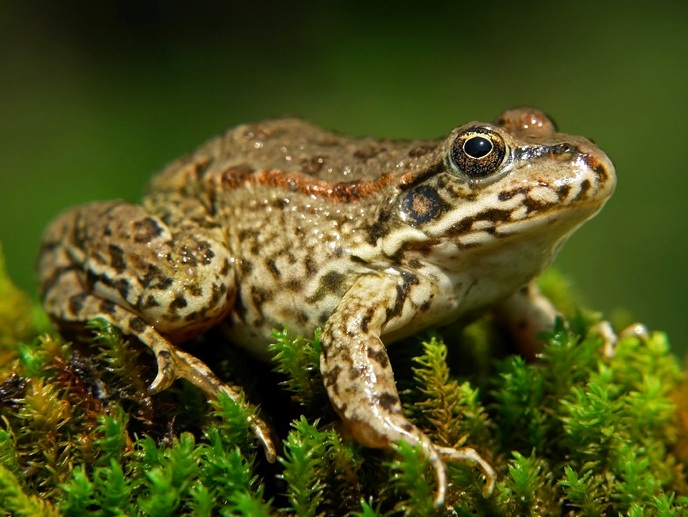 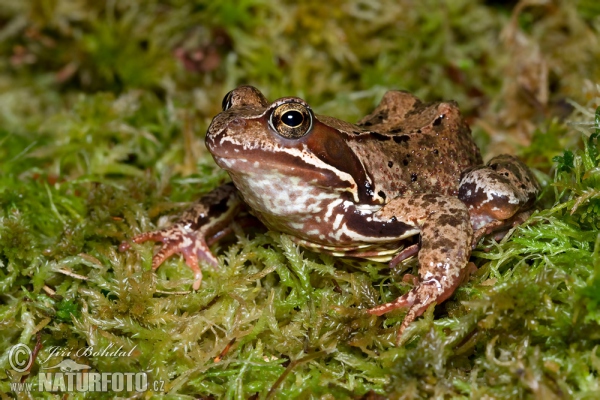 Лягушка травяная бывает длинной до 10 см. Все лето живет на суше среди травы (отсюда и название).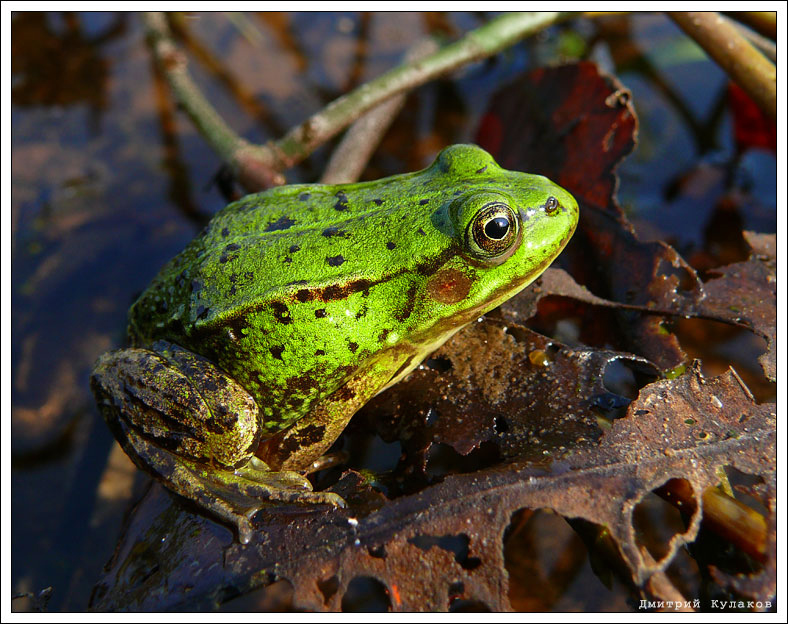 Лягушка прудовая все лето проводит в воде.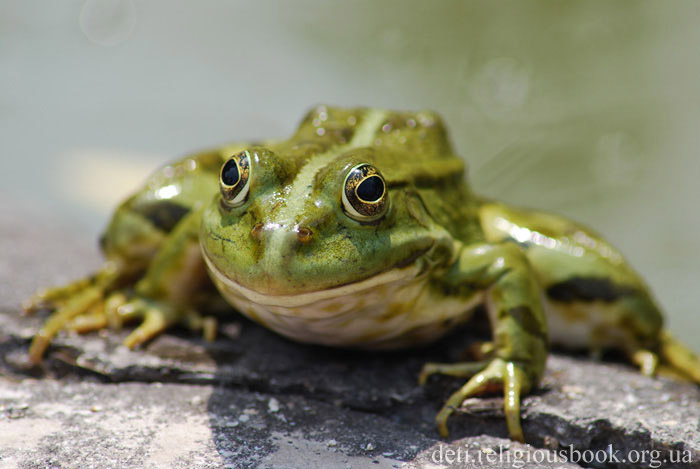 Озерная лягушка — самый крупный, наиболее массовый и широко распространенный вид этой группы.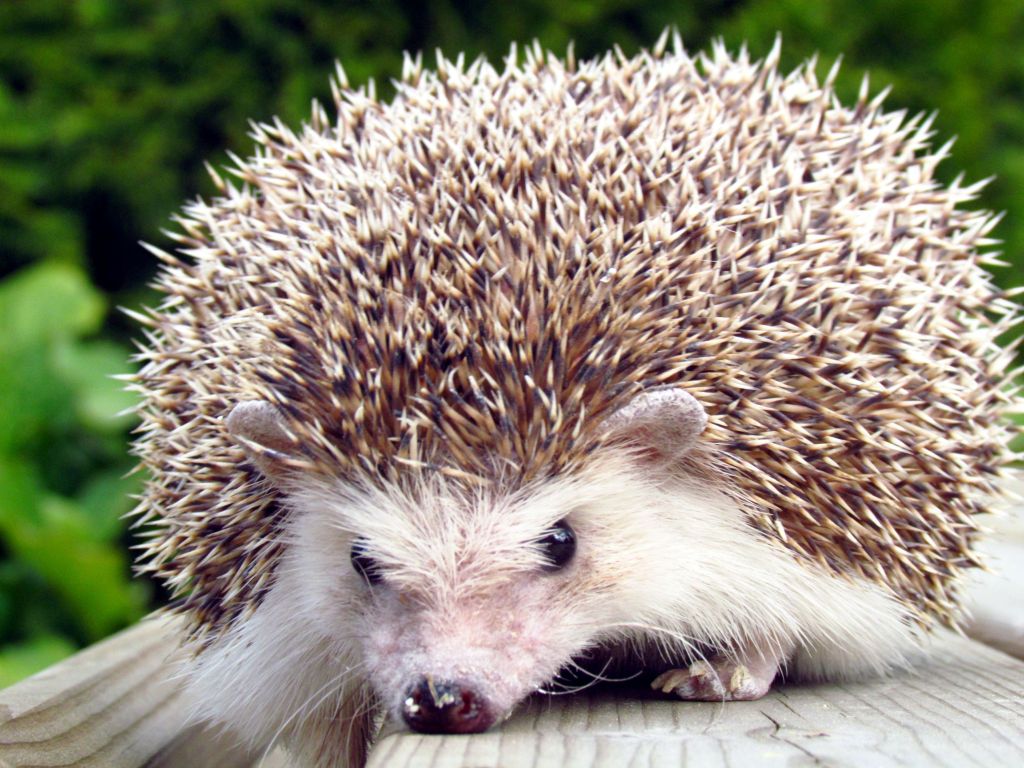 Еж живет в лесах, садах, зарослях кустарников. Днем мало подвижен, ночью занимается поискам корма (в том числе и лягушек)